Lublin, dnia 07.11.2023 rokuZnak sprawy: CSK. BAP.261.56.2023.APRWarunki przetargu poniżej 130 000,00 zł na świadczenie usług pocztowych (bez znaczkowych) dla Centrum Spotkania Kultur w Lublinie 1. Zamawiający:Centrum Spotkania Kultur w Lublinie Rejestru Instytucji Kultury Województwa Lubelskiego - RIK nr 14Plac Teatralny 1, 20-029 Lublin,NIP 712-343-77-49, REGON 522448506Tel 81/ 441-56-052. Tryb postępowania:Postępowanie dotyczy udzielenia zamówienia klasycznego o wartości mniejszej niż 130 000,00 zł, wyłączonego spod stosowania ustawy na podstawie art. 2 ust. 1 pkt 1) ustawy z dnia 11 września 2019 r. Prawo Zamówień Publicznych (t.j. Dz. U. z 2023 poz. 1605 ze zm.).3. Opis przedmiotu zamówienia: 3.1. Przedmiotem zamówienia jest bez znaczkowe świadczenie usług pocztowych w obrocie krajowym i zagranicznym w zakresie przyjmowania, przemieszczania i doręczania przesyłek oraz zwracania do nadawcy po wyczerpaniu możliwości ich doręczenia lub wydania odbiorcy z podziałem na:1/ w obrocie krajowym i zagranicznym ekonomicznych i priorytetowych:a/ przesyłek listowych nierejestrowanych,b/ przesyłek listowych rejestrowanych, c/ paczek pocztowych, 2/ w obrocie krajowym:a/ paczek pocztowych ekonomicznych i priorytetowych, b/ przesyłek pobraniowych ekonomicznych i priorytetowych.Zamawiający wymaga, aby punkt nadawczy znajdował się w odległości nie większej niż 1 km od siedziby Zamawiającego / bezpłatny odbiór z siedziby Zamawiającego w przypadku nie posiadania takiego punktu. Szczegółowy opis przedmiotu zamówienia został zawarty w załączniku nr 2 do warunków przetargu poniżej 130 000,00 zł. - Szczegółowy opis przedmiotu zamówienia. 3.2. Kody CPV :64110000-0Usługi pocztowe 64113000-1Usługi pocztowe dotyczące paczek 64112000-4Usługi pocztowe dotyczące listów3.3. Zamawiający nie dopuszcza składania ofert częściowych.3.4. Warunkiem udziału w postępowaniu jest niepodleganie wykluczeniu na podstawie art. 7 ust. 1  ustawy z dnia 15.04.2022 o szczególnych rozwiązaniach w zakresie przeciwdziałania wspieraniu agresji na Ukrainę oraz służących ochronie bezpieczeństwa narodowego (Dz.U. 2022 poz. 835 ze zm. dalej: PrzeciwAgrUkrainaU)Zgodnie z art. 7 ust. 1 PrzeciwAgrUkrainaU z postępowania o udzielenie zamówienia publicznego wyklucza się: a)wykonawcę oraz uczestnika konkursu wymienionego w wykazach określonych w rozporządzeniu 765/2006 i rozporządzeniu 269/2014 albo wpisanego na listę na podstawie decyzji w sprawie wpisu na listę rozstrzygającej o zastosowaniu środka, o którym mowa w art. 1 pkt 3 PrzeciwAgrUkrainaU;b)wykonawcę oraz uczestnika konkursu, którego beneficjentem rzeczywistym w rozumieniu ustawy z dnia 1 marca 2018 r. o przeciwdziałaniu praniu pieniędzy oraz finansowaniu terroryzmu (Dz. U. z 2022 r. poz. 593 ze zm.) jest osoba wymieniona w wykazach określonych w rozporządzeniu 765/2006 i rozporządzeniu 269/2014 albo wpisana na listę lub będąca takim beneficjentem rzeczywistym od dnia 24 lutego 2022 r., o ile została wpisana na listę na podstawie decyzji w sprawie wpisu na listę rozstrzygającej o zastosowaniu środka, o którym mowa w art. 1 pkt 3 PrzeciwAgrUkrainaU;c)wykonawcę oraz uczestnika konkursu, którego jednostką dominującą w rozumieniu art. 3 ust. 1 pkt 37 ustawy z dnia 29 września 1994 r. o rachunkowości (Dz. U. z 2021 r. poz. 217, 2105 i 2106), jest podmiot wymieniony w wykazach określonych w rozporządzeniu 765/2006 i rozporządzeniu 269/2014 albo wpisany na listę lub będący taką jednostką dominującą od dnia 24 lutego 2022 r., o ile został wpisany na listę na podstawie decyzji w sprawie wpisu na listę rozstrzygającej o zastosowaniu środka, o którym mowa w art. 1 pkt 3 PrzeciwAgrUkrainaU.Lista podmiotów objętych sankcjami dostępna jest pod linkiem:https://www.gov.pl/web/mswia/lista-osob-i-podmiotow-objetych-sankcjami4. Termin i warunki realizacji zamówienia4.1. Termin realizacji: 24 m-ce począwszy od dnia następnego po dniu podpisania umowy.4.2. Termin płatności wynagrodzenia Wykonawcy wynosi 21 dni od daty otrzymania prawidłowo wystawionej faktury VAT po zrealizowanej usłudze.4.3. Termin związania ofertą – 30 dni od dnia otwarcia ofert.5. Informacje o sposobie porozumiewania się Zamawiającego z Wykonawcami, a także wskazanie osób uprawnionych do porozumiewania się z Wykonawcami.5.1. Dokumenty lub informacje Zamawiający i Wykonawcy przekazywać będą drogą elektroniczną.5.2. Korespondencję, w tym wnioski o wyjaśnienia treści warunków przetargu poniżej 130 000 zł należy kierować na adres e-mail: anna.prasek@csklublin.pl5.3. Do udzielania informacji upoważniona jest Anna Prasek.Wskazana osoba jest uprawniona wyłącznie do kontaktów w kwestiach technicznych bądź porządkowych. 
W przypadku telefonów w innych sprawach odpowiedzi ustne nie będą udzielane. Zamawiający informuje, że nie może prowadzić z Wykonawcami komunikacji ustnej w innych przypadkach niż dotyczące informacji, które nie są istotne (w szczególności nie dotyczą ogłoszenia o zamówieniu, dokumentów zamówienia, czy ofert). Ponadto Zamawiający uprzedza, że z treści ewentualnych rozmów z Wykonawcami będzie sporządzał notatki służbowe. W każdym zatem przypadku potrzeby zasięgnięcia informacji u Zamawiającego, po weryfikacji dokumentacji zamówienia i bezsprzecznym ustaleniu, iż poszukiwana informacja nie została już zapisana w tej dokumentacji, należy przesłać e-mail na adres : anna.prasek@csklublin.pl6. OFERTA:6.1. Oferta powinna zostać przygotowana zgodnie z wymogami zawartymi w niniejszym punkcie, 
w języku polskim i powinna zawierać:6.1.1. Formularz oferty (załącznik nr 1 do warunków przetargu poniżej 130 000,00 zł) oraz Szczegółowy Opis Przedmiotu Zamówienia (załącznik nr 2 do warunków przetargu poniżej 130 000,00 zł).6.1.2. dokumenty potwierdzające, że osoby podpisujące ofertę są upoważnione do podejmowania zobowiązań w imieniu firmy składającej ofertę, o ile nie wynikają one z przepisów prawa lub innych dokumentów (np. pełnomocnictwo) - jeżeli dotyczy.6.1.3. oświadczenie o niepodleganiu wykluczeniu na podstawie art. 7 ust. 1 ustawy z dnia 15.04.2022 o szczególnych rozwiązaniach w zakresie przeciwdziałania wspieraniu agresji na Ukrainę oraz służących ochronie bezpieczeństwa narodowego (Dz.U. 2022 poz. 835 ze zm.) - (załącznik nr 3 do warunków przetargu poniżej 130 000,00 zł).6.2.Wykonawca może złożyć tylko jedną ofertę, która powinna obejmować całe zadanie. Zamawiający dopuszcza składanie ofert w wersji elektronicznej lub papierowej.6.2.1. w formie / postaci elektronicznej: 6.2.1.1 Ofertę wraz z załącznikami określonymi powyżej w pkt 6.1.1. – 6.1.3. należy złożyć w terminie do dnia 15.11.2023 r. do godziny 12.00, jako:a) dokument podpisany elektronicznie przez osoby uprawnione do reprezentowania Wykonawcy i przesłany na adres mailowy anna.prasek@csklublin.pl ; w temacie maila proszę podać: „Oferta – usługi pocztowe” lubb) odwzorowanie cyfrowe (skan w formie pdf), uprzednio podpisanej oferty przez osoby uprawnione do reprezentowania Wykonawcy i przesłany na adres mailowy anna.prasek@csklublin.pl w temacie maila proszę podać: „Oferta – usługi pocztowe”6.2.1.2. Za termin złożenia oferty przesłanej mailem przyjmuje się datę jej wpływu na adres e-mail Zamawiającego.6.2.1.3. Przed upływem terminu składania ofert Wykonawca może zmienić składaną ofertę, na zasadzie określonej w pkt 6.2.1.1- w temacie maila proszę podać: „Zmiana oferty - usługi pocztowe”.6.2.2. w formie papierowej:6.2.2.1.Ofertę wraz z załącznikami określonymi powyżej w pkt 6.1.1 – 6.1.3. należy złożyć w terminie do dnia 15.11.2023 r.  do godziny 12.00, jako:a) dokument podpisany własnoręcznym podpisem przez osobę /osoby upoważnione do złożenia oferty w imieniu Wykonawcy b) Ofertę należy złożyć w zamkniętej kopercie oznaczonej „Oferta – usługi pocztowe” w Kancelarii Ogólnej Centrum Spotkania Kultur w Lublinie (parter).6.2.2.2. Za termin złożenia oferty w formie papierowej przyjmuje się datę jej wpływu do Kancelarii Ogólnej, Centrum Spotkania Kultur w Lublinie. 6.2.2.3. Przed upływem terminu składania ofert Wykonawca może zmienić składaną ofertę poprzez złożenie jej w Kancelarii Ogólnej Centrum Spotkania Kultur w Lublinie w zamkniętej kopercie oznaczonej: „Zmiana oferty – usługi pocztowe” 7. Sposób obliczenia ceny oferty:7.1. Wykonawca zobowiązany jest podać w ofercie oferowaną łączną cenę brutto za wykonanie całości zamówienia.7.2. Oferowana cena brutto powinna uwzględnić wszystkie koszty związane z wykonaniem zamówienia, w tym podatek od towarów i usług.7.3. Wymienione wartości w ofercie (brutto) należy podać w zaokrągleniu do dwóch miejsc po przecinku przy zachowaniu matematycznej zasady zaokrąglania liczb.8. Badanie ofert:8.1. Zamawiający poprawi w ofercie: oczywiste omyłki pisarskie, oczywiste omyłki rachunkowe, z uwzględnieniem konsekwencji rachunkowych dokonanych poprawek oraz i inne omyłki polegające na niezgodności oferty z warunkami przetargu poniżej 130 000,00 zł, niepowodujące istotnych zmian w treści oferty.8.2. W przypadku niezgodności treści oferty z warunkami przetargu poniżej 130 000,00 zł, oferta wykonawcy nie będzie brana pod uwagę przy ocenie ofert, z zastrzeżeniem pkt 8.3.8.3. Jeżeli Wykonawca nie złożył wymaganych przez Zamawiającego oświadczeń, dokumentów lub dokumentów potwierdzających, że osoba, która podpisała ofertę była do tego upoważniona, Zamawiający wzywa do ich złożenia, uzupełnienia lub poprawienia lub do udzielania wyjaśnień w terminie przez siebie wskazanym, chyba że mimo ich złożenia, uzupełnienia lub poprawienia lub udzielenia wyjaśnień oferta nie spełnia wymagań Zamawiającego (dotyczy oferty najkorzystniejszej). Powyższe nie dotyczy załącznika nr 1 Formularz Oferty.9. Opis kryteriów wyboru wykonawcy (kryteriów oceny ofert): 9.1.Kryterium oceny ofert: cena 100% (zamawiający wybierze ofertę z najniższą ceną).9.2.W sytuacji, gdy wpłyną co najmniej dwie oferty o takiej samej cenie, Zamawiający wezwie wykonawców, którzy te ofert złożyli do złożenia oferty dodatkowej w wyznaczonym przez siebie terminie.9.3. Jeśli Wykonawca uchyli się od zawarcia zamówienia, Zamawiający może wybrać kolejną ofertę najkorzystniejszą spośród złożonych pozostałych ofert.9.4.W przypadku, gdy najtańsza oferta przewyższa kwotę jaką Zamawiający zamierza przeznaczyć na realizację zamówienia, Zamawiający zastrzega sobie możliwość przeprowadzenie negocjacji z Wykonawcą w zakresie wynagrodzenia. 10. Informacje końcowe:10.1. Zamawiający zastrzega sobie prawo do unieważnienia postępowania na każdym etapie bez podawania przyczyny.10.2. Wykonawcy nie przysługują środki odwoławcze.10.3. Wykonawcy ponoszą koszty związane z przygotowaniem oferty.Załączniki:nr 1 Formularz oferty.nr 2 Szczegółowy Opis Przedmiotu Zamówienia.nr 3 Projektowane  postanowienia  umowy.nr 4 Oświadczenie Wykonawcy o nie podleganiu wykluczeniu z postępowania na podstawie ustawy z dnia 15.04.2022 o szczególnych rozwiązaniach w zakresie przeciwdziałania wspieraniu agresji na Ukrainę oraz służących ochronie bezpieczeństwa narodowego. nr 5 Klauzule informacyjne.Sporządził:Piotr Wilczek /-/Dorota Krupińska- Ziętkowska /-/Anna Prasek /-/Zatwierdzam/-/Katarzyna SienkiewiczDyrektor Centrum Spotkania Kultur w Lublinie1. Zamawiający: Centrum Spotkania Kultur w Lublinie, Plac Teatralny 1, 20-029 Lublin2. WYKONAWCA:3. Oferujemy wykonanie przedmiotu zamówienia: świadczenie usług pocztowych (bez znaczkowych) dla Centrum Spotkania Kultur w Lubliniew cenie brutto za całość zamówienia: ................................w tym .......% (stawka podatku) VAT (słownie cena brutto: ..................................................................................................)cena netto  - …………………Oświadczam, że posiadamy wpis do rejestru operatorów pocztowych, zgodnie z art. 6 ust. 1 ustawy z dnia 23 listopada 2012 r. Prawo pocztowe (Dz. U. z 2022 roku, poz. 896 ze zm.)Oświadczam, że*  punkt nadawczy znajduje się ………………………………………………………………. (podać adres) tj. w odległości nie większej niż 1 km od siedziby Zamawiającego  lub zapewniam bezpłatny odbiór z siedziby Zamawiającego w przypadku nie posiadania takiego punktu. * wybrać właściwe4. Wszelkie pisma uważa się za skutecznie doręczone w przypadku: wysłania Wykonawcy mailem na adres: ...........................5. Osobą do kontaktów z Zamawiającym odpowiedzialną za wykonanie zobowiązań umowy jest:…………………………………………………tel. kontaktowy ..………………............, e-mail ……………………………………………6. Z Inspektorem Ochrony Danych Osobowych lub osobą odpowiedzialną za ochronę danych osobowych można kontaktować się mailowo:…………………………………..7. Oświadczamy, że:1) w przypadku wyboru naszej oferty zobowiązujemy się do podpisania umowy zgodnie z załącznikiem nr 3 do warunków przetargu poniżej 130 000,00 zł),  2) żądane w ofercie wynagrodzenie zawiera wszystkie koszty związane z realizacją przedmiotu zamówienia,3) wypełniłem obowiązki informacyjne przewidziane w art. 13 lub art. 14 RODO1) wobec osób fizycznych, od których dane osobowe bezpośrednio lub pośrednio pozyskałem w celu ubiegania się o udzielenie zamówienia publicznego w niniejszym postępowaniu (jeżeli dotyczy)*4) zapoznałam/-em się z klauzulą informacyjną RODO będącą załącznikiem do niniejszych warunków przetargu poniżej 130 000 zł,5) przyjmuję do wiadomości, że informacje zawarte w niniejszym formularzu ofertowym stanowią informację publiczną w rozumieniu ustawy z dnia 6 września 2001r o dostępie do informacji publicznej (Dz. U. 2022 poz.902) i mogą być udostępniane w trybie ww. ustawy.……………………, dnia…………                                  ………....................….…..............……….                                                                                                (podpis i pieczątka osoby / osób uprawnionych                                   					                 do występowania w imieniu Wykonawcy)  lub (podpis elektroniczny /kwalifikowany lub zaufany lub osobisty/)                                            _______________________1) rozporządzenie Parlamentu Europejskiego i Rady (UE) 2016/679 z dnia 27 kwietnia 2016 r. w sprawie ochrony osób fizycznych w związku z przetwarzaniem danych osobowych i w sprawie swobodnego przepływu takich danych oraz uchylenia dyrektywy 95/46/WE (ogólne rozporządzenie o ochronie danych) (Dz. Urz. UE L 119 z 04.05.2016, str. 1). * W przypadku gdy wykonawca nie przekazuje danych osobowych innych niż bezpośrednio jego dotyczących lub zachodzi wyłączenie stosowania obowiązku informacyjnego, stosownie do art. 13 ust. 4 lub art. 14 ust. 5 RODO treści oświadczenia wykonawca nie składa (usunięcie treści oświadczenia np. przez jego wykreślenie). U M O W A nr CSK.BAP.022. ……. 2023. APRzawarta w dniu …….. 2023 roku w Lublinie pomiędzy:CENTRUM SPOTKANIA KULTUR W LUBLINIE, instytucją kultury wpisaną do Rejestru Instytucji Kultury Województwa Lubelskiego pod nr 14, z siedzibą: Pl. Teatralny 1, 20-029 Lublin zwanym w dalszej części umowy „Nadawcą”, w imieniu, którego działa:…. – Dyrektor Centrum Spotkania Kultur w Lublinie, przy kontrasygnacie …… – Główna Księgowaa……… zwaną w dalszej części umowy „Wykonawcą”, reprezentowaną przez:Zamawiający oświadcza, że jest płatnikiem podatku VAT i jest uprawniony do otrzymywania faktur VAT, NIP 7123437749, REGON 522448506 Wykonawca oświadcza, że jest płatnikiem podatku VAT i jest uprawniony do wystawiania faktur VAT, NIP: ……, REGON ….Umowa zostaje zwarta w wyniku udzielenia zamówienia klasycznego o wartości mniejszej niż 130 000,00 zł, wyłączonego spod stosowania ustawy na podstawie art. 2 ust. 1 pkt 1) ustawy z dnia 11 września 2019 r. Prawo zamówień publicznych (Dz. U. z 2023 r. poz. 1605 ze zm.), o następującej treści:§ 1Przedmiot umowyNadawca powierza, a Wykonawca zobowiązuje się do świadczenia: usług powszechnych oraz potwierdzenie odbioru do przesyłek rejestrowanych w obrocie krajowym i zagranicznym, zgodnie z Załącznikiem nr II do Umowy,realizacji zwrotu przesyłek po wyczerpaniu możliwości ich doręczenia odbiorcy.Strony oświadczają, iż zasady korzystania z usług, odpowiedzialność Wykonawcy z tytułu niewykonania lub nienależytego wykonania tych usług, uprawnienia nadawcy i adresata oraz procedury reklamacyjne określają regulaminy i cenniki usług wymienionych w ust. 1, które wskazane są odpowiednio w Załącznikach nr I i II oraz dostępne są na stronie ……………………………… Do świadczenia usług, o których mowa w ust. 1, mają zastosowanie regulaminy, o których mowa w ust. 2, obowiązujące w dniu nadania przesyłek.  Zmiana regulacji, o których mowa w ust. 2, nie wymaga sporządzenia aneksu do Umowy, pod warunkiem opublikowania ich  na stronie internetowej ………………………………Zasady poprawnego adresowania i oznakowania przesyłek listowych określa Załącznik nr I do Umowy. Wykonawca zastrzega możliwość odmowy przyjęcia przesyłek, które nie spełniają warunków określonych w Załączniku nr I do Umowy. § 2Forma opłaty Za wykonanie przedmiotu Umowy, Nadawca będzie uiszczał opłatę w formie opłaty z dołu.Przez opłatę z dołu należy rozumieć opłatę w całości wniesioną przez Nadawcę, bezgotówkowo, poprzez polecenie przelewu w terminie późniejszym niż zrealizowane usługi z zastrzeżeniem § 3.Warunkiem zastosowania formy opłaty z dołu jest nadanie przesyłek, o których mowa w § 1 Umowy, a w szczególności wykonanie przez Nadawcę czynności polegających na: nadawaniu przesyłek w placówkach pocztowych wymienionych w Załączniku nr II do niniejszej Umowy,odbieraniu przesyłek rejestrowanych zwracanych do Nadawcy po wyczerpaniu możliwości ich doręczenia/wydania odbiorcy,adresowaniu, oznakowaniu i opakowaniu przesyłek listowych zgodnie z wymaganiami określonymi w załącznikach do niniejszej Umowy,wypełnieniu przeznaczonych dla Nadawcy części w formularzach adresowych,umieszczania na opakowaniu przesyłki pocztowej oznaczenia potwierdzającego wniesienie opłaty za usługę w postaci napisu, nadruku lub odcisku pieczęci o treści:OPŁATA  POBRANATAXE PERÇUE - POLOGNEUmowa z ………………... ………………………….w przypadku odstąpienia od stemplowania przesyłek w obrocie krajowym, zgodnie 
z postanowieniami Regulaminów, o których mowa w §1 ust. 2, umieszczania oznaczenia potwierdzającego wniesienie opłaty za usługę w postaci napisu/nadruku/odcisku pieczęci o treści:  PRZESYŁKA NIESTEMPLOWANAOPŁATA POBRANAUmowa z ………………………………….Nadano w ________________________				(zgodnie z Załącznikiem nr II do Umowy)	Dnia ___-___-_______       (data nadania zgodna ze stanem faktycznym)     Powyższe oznaczenia należy umieszczać w miejscu przeznaczonym na znak opłaty pocztowej, na stronie adresowej przesyłek listowych (z wyłączeniem przesyłek listowych z zadeklarowaną wartością w obrocie krajowym). 1.  (postanowienie do uzgodnienia z Wykonawcą przed podpisaniem umowy)nadawaniu przesyłek, których zawartość stanowią wyłącznie materiały własne oraz nie załączaniu do przesyłek żadnych materiałów pochodzących od osób trzecich, a w szczególności reklamowych, informacyjnych, promocyjnych i innych,w przypadku korzystania przez Nadawcę z aplikacji Elektroniczny Nadawca, przygotowania przesyłek do nadania zgodnie z wymogami specyfikacji programu Elektroniczny Nadawca, w tym m.in. przekazania do systemu informatycznego Wykonawcy elektronicznej książki nadawczej, zawierającej dane dotyczące nadawanych przesyłek, zgodnie z informacjami podanymi na nalepkach adresowych,sporządzaniu w dwóch egzemplarzach, zaopatrzonych w informacje o Nadawcy, formie opłaty, numerze i dacie zawartej umowy, z których oryginał przeznaczony jest dla pocztowej placówki nadawczej:pocztowej książki nadawczej - dla przesyłek rejestrowanych, wpisując każdą przesyłkę kolejno w oddzielną pozycję czytelnie, zgodnie z określeniem kolumn, zaznaczając w kolumnie „uwagi”:„O” - dla przesyłek z potwierdzeniem odbioru, kategorię przesyłki w przypadku przesyłek priorytetowych – używając skrótu „P”,gabaryt w przypadku przesyłek w gabarycie B – używając skrótu „B”, zestawienia zgodnego z właściwym dla danego rodzaju przesyłek według właściwego wzoru wskazanego w załącznikach do niniejszej Umowy.W przypadku dokonania błędnego wpisu i jego poprawienia bądź wykreślenia, Nadawca poświadcza ten fakt składając obok swój podpis,nadawaniu przesyłek w stanie uporządkowanym tj. przekazaniu przesyłek ułożonych stroną adresową w tym samym kierunku: rejestrowanych – według kolejności wpisów w pocztowej książce nadawczej, dokonywanych z uwzględnieniem podziału na: poszczególne rodzaje usług, przesyłki krajowe i zagraniczne, ekonomiczne i priorytetowe, nierejestrowanych – w podziale wynikającym z zestawienia, o którym mowa w pkt 8)  Załącznika nr I do niniejszej umowy,Jeżeli w trakcie obowiązywania umowy nastąpi zmiana w zakresie podatku od towarów 
i usług, Nadawca zobowiązuje się do uiszczenia opłaty powiększonej o podatek od towarów i usług według obowiązującej stawki.§ 3Regulowanie należnościStrony ustalają następujące zasady rozliczania i regulowania należności: za okres rozliczeniowy przyjmuje się jeden miesiąc kalendarzowy.podstawą rozliczeń finansowych jest suma opłat za wykonane usługi stwierdzone na podstawie dokumentów nadawczych i oddawczych, w okresie rozliczeniowym o którym mowa w ust. 1, zgodnie z cenami ujętymi w Szczegółowym opisie przedmiotu zamówienia.Wykonawca zobowiązuje się do wystawienia faktury VAT w terminie do 7 dni od zakończenia okresu rozliczeniowego.Należności wynikające z faktur VAT, Nadawca regulować będzie przelewem na konto wskazane na fakturze w terminie 21 dni od daty jej wystawienia. Na przelewie Nadawca zobowiązany jest określić tytuł wpłaty "FV Nr ________ Umowa .. ………………….”,za dzień zapłaty przyjmuje się dzień obciążenia rachunku Nadawcy.za nieterminowe regulowanie należności Wykonawca naliczać będzie odsetki ustawowe oraz zastrzega sobie prawo wstrzymania świadczenia usług do czasu uregulowania należności. Odsetki ustawowe za niezapłacone w terminach faktury VAT płacone będą przez Nadawcę na podstawie noty odsetkowej. w przypadku zalegania przez Nadawcę z płatnościami przez okres dłuższy niż 21 dni od wskazanego w pkt. 4) terminu zapłaty, usługa począwszy od następnego okresu rozliczeniowego będzie realizowana z zastosowaniem formy płatności „z góry”, na ogólnie obowiązujących zasadach. Ponowne zastosowanie formy opłaty „z dołu” nastąpić może począwszy od następnego okresu rozliczeniowego, po uregulowaniu zaległych należności wraz z odsetkami.Strony ustalają, że faktury VAT będą wystawiane i przesyłane na adres wskazany w komparycji Umowy.Zmiana zasad wystawiania i przesyłania faktur VAT, określonych w pkt. 8) nie wymaga sporządzania aneksu do umowy, pod warunkiem pisemnego powiadomienia o tym fakcie Wykonawcy. Nadawca będzie uiszczał opłaty, zgodnie z obowiązującymi w dniu nadania przesyłek cennikami Wykonawcy, dostępnymi na stronie internetowej ………………………., w placówkach pocztowych, lub stanowiącymi załącznik/i do niniejszej Umowy. Zmiana cennika, o którym mowa w ust. 2 nie wymaga sporządzania aneksu do Umowy, pod warunkiem opublikowania na stronie internetowej ……………………….. Płatność nastąpi na podstawie prawidłowo wystawionej przez Wykonawcę faktury na rachunek bankowy w niej wskazany, widniejący w elektronicznym wykazie podatników VAT (na tzw. „białej liście podatników VAT”) dostępnym w Biuletynie Informacji Publicznej Ministerstwa Finansów – Krajowej Administracji Skarbowej.Wykonawca oświadcza, że numer rachunku rozliczeniowego wskazany we wszystkich fakturach, które będą wystawione w jego imieniu, jest rachunkiem dla którego zgodnie z art. 62a – 62f ustawy z dnia 29 sierpnia 1997 r. - Prawo Bankowe (t.j. Dz. U. 2022, poz. 2324 ze zm.)  prowadzony jest rachunek VAT.Wykonawca oświadcza, że wyraża zgodę na dokonywanie przez Nadawcę płatności z zastosowaniem mechanizmu podzielonej płatności.W przypadku wskazania przez Wykonawcę na fakturze rachunku bankowego nieujawnionego w wykazie podatników VAT, Nadawca uprawniony będzie do dokonania zapłaty na rachunek bankowy Wykonawcy wskazany w wykazie podatników VAT, a w razie braku rachunku Wykonawcy ujawnionego w wykazie, do wstrzymania się z zapłatą do czasu wskazania przez Wykonawcę dla potrzeb płatności, rachunku bankowego ujawnionego w wykazie podatników VAT.Wykonawca odpowiada wobec Nadawcy za wszelkie szkody wynikające ze wskazania jako właściwego do dokonania zapłaty rachunku bankowego, który nie widnieje w elektronicznym wykazie podatników VAT (na tzw. „białej liście podatników VAT”) dostępnym w Biuletynie Informacji Publicznej Ministerstwa Finansów – Krajowej Administracji Skarbowej oraz z tytułu naruszenia innych przepisów prawa podatkowego przez Wykonawcę lub podmioty, z pomocą których zobowiązanie wykonuje lub którym wykonanie zobowiązania powierza, bez prawa do powoływania się na przyczynienie się Nadawcy do powstania szkody.Wierzytelności wynikające z niniejszej umowy nie mogą być przenoszone na osoby trzecie bez pisemnej zgody Nadawcy i organu założycielskiego Nadawcy.W przypadku, gdy w umowie jest mowa o wynagrodzeniu należy przez to rozumieć wynagrodzenie w wysokości brutto.§ 4Powiadamianie stronStrony oświadczają, że nadzór nad realizacją postanowień Umowy pełnią:-	ze strony Nadawcy: ……………….. tel. ……………., e-mail …………………-  	ze strony Wykonawcy: ………….. tel. ………………., e-mail…………………Strony oświadczają, że  ich aktualne adresy korespondencyjne są następujące: Nadawca: …………………………………………………………………………,Wykonawca ……………………………………………………………………… .Strony zobowiązują się do niezwłocznego, wzajemnego, pisemnego powiadamiania się przesyłką poleconą, o zmianach określonych w umowie nazw, adresów, bez konieczności sporządzania aneksu do niniejszej Umowy. Korespondencję przesłaną na adresy wskazane w komparycji niniejszej Umowy, każda ze stron uzna za prawidłowo doręczoną, w przypadku nie powiadomienia drugiej Strony o zmianie swojego adresu. Wykonawca ma prawo do zmiany treści załączników do niniejszej Umowy. Zmienione Załączniki zostaną przesłane Nadawcy przesyłką poleconą. Treść załączników wiąże Nadawcę od następnego okresu rozliczeniowego, pod warunkiem, że zostaną one doręczone Nadawcy nie później niż na 14 dni przed rozpoczęciem okresu rozliczeniowego. W przypadku późniejszego doręczenia Załączników, zmieniona treść  Załączników wiąże Nadawcę  od drugiego okresu rozliczeniowego następującego po dniu otrzymania informacji o zmianie treści Załączników. Zmiana załączników w tym trybie nie powoduje konieczności sporządzenia aneksu do niniejszej Umowy. W przypadku niezaakceptowania przez Nadawcę treści zmienionych Załączników, Nadawca może wypowiedzieć Umowę w terminie 7 dni od dnia doręczenia zmienionych Załączników. Rozwiązanie Umowy nastąpi na koniec okresu rozliczeniowego następującego po dacie otrzymania wypowiedzenia przez Wykonawcę W takim przypadku Nadawca zobowiązany jest do spłaty wszelkich swoich zobowiązań wobec Wykonawcy wynikających z zawartej Umowy. §5Siła wyższa1.	 Strony będą zwolnione z odpowiedzialności za niewypełnienie swoich zobowiązań zawartych w Umowie w czasie trwania siły wyższej oraz jej skutków, jeżeli okoliczności zaistnienia siły wyższej bądź jej skutki będą stanowiły przeszkodę w ich wypełnieniu.2.	Siłą wyższą jest zdarzenie zewnętrzne, niemożliwe do przewidzenia i zapobieżenia występujące po zawarciu Umowy, uniemożliwiające należyte wykonanie przez Stronę jej obowiązków, w szczególności takie jak katastrofy naturalne, wojny, ataki terrorystyczne, epidemie.3.	Strona może powołać się na zaistnienie siły wyższej, gdy poinformuje o tym pisemnie drugą Stronę w ciągu 3 dni od daty jej zaistnienia.§ 6Zachowanie tajemnicy 1.Strony zastrzegają, że warunki zawarcia i wykonania niniejszej umowy stanowią tajemnicę przedsiębiorstwa w rozumieniu przepisów ustawy z dnia 16 kwietnia 1993 r o zwalczaniu nieuczciwej konkurencji (t.j. Dz. U. z 2022 poz. 1233).2.Przekazanie, ujawnienie lub wykorzystanie informacji, o których mowa w ust. 1 w zakresie wykraczającym poza cel umowy łączącej Strony może wiązać się z odpowiedzialnością cywilną lub karną określoną w art. 18 i art. 23 powołanej ustawy.3.Strony zobowiązują się do zachowania w tajemnicy informacji, o których mowa w ust. 1  także po wygaśnięciu lub rozwiązaniu niniejszej umowy.§ 7Obowiązywanie umowyNiniejsza Umowa, zostaje zawarta na czas określony i obowiązuje od dnia …..…… do dnia ………. ………………… roku.Nadawca ma prawo odstąpić od umowy w przypadku:nienależytego lub nieterminowego wykonania umowy przez Wykonawcę,gdy Wykonawca znajduje się w stanie niewypłacalności w rozumieniu ustawy Prawo upadłościowe, niewypłacalności albo zagrożenia niewypłacalnością w rozumieniu ustawy Prawo restrukturyzacyjne albo likwidacji; istotnej zmiany okoliczności powodującej, że wykonanie umowy nie leży w interesie publicznym, czego nie można było przewidzieć w chwili zawarcia umowy.3.Oświadczenie o odstąpieniu od umowy powinno mieć formę  pisemną pod rygorem nieważności zawierać uzasadnienie faktyczne  i  prawne. Odstąpienie od umowy wywiera skutek na przyszłość.4.Nadawca ma prawo do odstąpienia od umowy w terminie 30 dni od dnia powzięcia wiadomości o przesłankach stanowiących podstawę do odstąpienia.§ 8Rozstrzyganie sporówSpory mogące wyniknąć pomiędzy Nadawcą a Wykonawcą, rozstrzygać będzie sąd właściwy zgodnie  z siedzibą Nadawcy.§ 9Zmiany w umowieWszelkie zmiany do niniejszej Umowy wymagają formy pisemnej w postaci aneksu pod rygorem nieważności, z wyjątkiem zmian Załączników.§ 10Dane osoboweStrony wzajemnie ustalają, iż dane osobowe osób wyznaczonych do kontaktów roboczych oraz odpowiedzialnych za koordynację i realizację niniejszej umowy przetwarzane są w oparciu o uzasadnione interesy Stron polegające na konieczności ciągłej wymiany kontaktów roboczych w ramach realizacji niniejszej umowy oraz, że żadna ze Stron nie będzie wykorzystywać tych danych w celu innym niż realizacja niniejszej umowy.Każda ze Stron oświadcza, że osoby wymienione w ust. 1 dysponują informacjami dotyczącymi przetwarzania ich danych osobowych przez Strony na potrzeby realizacji niniejszej umowy, określonymi w ust. 3-6. Strony ustalają, iż zgodnie z treścią art. 13 i 14 rozporządzenia Parlamentu Europejskiego i Rady (UE) 2016/679 z 27.04.2016 r. w sprawie ochrony osób fizycznych w związku z przetwarzaniem danych osobowych i w sprawie swobodnego przepływu takich danych oraz uchylenia dyrektywy 95/46/WE (dalej: RODO), dane osobowe osób będących Stronami niniejszej umowy są przetwarzane na podstawie art. 6 ust. 1 lit. b RODO, a w przypadku reprezentantów Stron niniejszej umowy i osób wyznaczonych do kontaktów roboczych oraz odpowiedzialnych za koordynację i realizację niniejszej umowy na podstawie art. 6 ust. 1 lit. f RODO (dalej: dane osobowe), w celu związanym z zawarciem oraz realizacją niniejszej umowy. Dane osobowe będą przechowywane przez Strony w trakcie okresu realizacji niniejszej umowy oraz w okresie wynikającym z przepisów z zakresu rachunkowości oraz niezbędnym na potrzeby ustalenia, dochodzenia lub obrony przed roszczeniami z tytułu realizacji niniejszej umowy. Osoby wyznaczone do kontaktów roboczych oraz odpowiedzialne za koordynację i realizację niniejszej umowy, a także osoby będące Stroną lub reprezentantami Stron niniejszej umowy posiadają prawo dostępu do treści swoich danych oraz prawo ich sprostowania, usunięcia, ograniczenia przetwarzania, prawo do przenoszenia danych (tylko w odniesieniu do Stron Umowy), prawo wniesienia sprzeciwu. Wskazane uprawnienia można zrealizować poprzez kontakt, o którym mowa w ust. 5. Niezależnie od powyższego osoby te mają również prawo wniesienia skargi do Prezesa Urzędu Ochrony Danych Osobowych, gdy uznają, iż przetwarzanie danych osobowych ich dotyczących narusza przepisy RODO. Z Inspektorem Ochrony Danych Osobowych lub osobą odpowiedzialną za ochronę danych osobowych można kontaktować się:z ramienia Nadawcy -  iod@csklublin.pl;z ramienia Wykonawcy - ….Podanie danych osobowych jest konieczne dla celów związanych z zawarciem i realizacją niniejszej umowy. Dane osobowe nie będą poddawane profilowaniu. Strony nie będą przekazywać danych osobowych do państwa trzeciego lub organizacji międzynarodowej. Dane osobowe mogą zostać udostępnione organom uprawnionym na podstawie przepisów prawa oraz powierzone innym podmiotom działającym na zlecenie Stron w zakresie oraz celu zgodnym z niniejszą umową.Osobami do kontaktu w związku z realizacją umowy, w tym podpisywania protokołu odbioru, są:ze strony Nadawcy - ……………….., e-mail: ..........@csklublin.pl  tel: 81 44 15…….;ze strony Wykonawcy - ….Zmiana osób, o których mowa w ust. 7, będzie odbywać się poprzez pisemne zgłoszenie drugiej Stronie. Zmiana nie wymaga formy aneksu. Do momentu powiadomienia drugiej strony domniemywa się, że osoba wskazana do tej pory jest nadal upoważniona.§ 11Postanowienia końcowe1.W sprawach nieuregulowanych niniejszą umową mają zastosowanie powszechnie obowiązujące przepisy prawa w szczególności przepisy Kodeksu Cywilnego, Prawa pocztowego.2.Umowę niniejszą wraz z załącznikami, sporządzono w dwóch jednobrzmiących egzemplarzach, po jednym dla każdej ze Stron.3.Załączniki do niniejszej umowy stanowią jej integralną treść.NADAWCA								WYKONAWCA…....................................... 					….................….....................Załączniki:Załącznik Nr I - Usługi powszechne Załącznik Nr II - Wykaz operacyjny (treść załącznika do uzgodnienia z Wykonawcą przed podpisaniem umowy)Załącznik nr I do umowy …………………..Zasady realizacji usług powszechnychWykaz usług powszechnych przesyłki listowe nierejestrowane w obrocie krajowym i w obrocie zagranicznym, o masie do 2kgprzesyłki polecone w obrocie krajowym i w obrocie zagranicznym, o masie do 2kgpaczki pocztowe w obrocie krajowym i obrocie zagranicznym, o masie do 10kgPrzesyłki polecone w obrocie krajowym mogą być nadawane z potwierdzeniem odbioru w postaci dokumentu w formie papierowej lub informacji elektronicznej EPO.Cenniki usług o których mowa w pkt. 1 oraz usług zleconych dostępne są na stronie internetowej 
…………………… oraz w placówkach pocztowych.Zgodnie z art. 43 ust. 1 pkt. 17 ustawy z dnia 11 marca 2004 roku o podatku od towarów i usług  (t.j. Dz. U. z 2022 roku, poz. 931 ze zm.) usługi powszechne świadczone przez Pocztę Polską S.A. są zwolnione z podatku od towarów i usług: usługi świadczone do usług powszechnych o których mowa w § 1 ust. 1 pkt. 1) Umowy, korzystają ze zwolnienia zgodnie z ww. cennikami.Przepisy stanowiące podstawę świadczenia usług powszechnychUstawa z dnia 23 listopada 2012 roku Prawo pocztowe,Rozporządzenie Ministra Administracji i Cyfryzacji z dnia 29 kwietnia 2013 roku w sprawie warunków  wykonywania usług powszechnych przez operatora wyznaczonego Rozporządzenie Ministra Administracji i Cyfryzacji z dnia 26 listopada 2013 roku w sprawie reklamacji usługi pocztowejRegulamin świadczenia usług powszechnych, który jest dostępny na stronie internetowej …………………. oraz w placówkach Wykonawcy.w przypadku usług pocztowych w obrocie zagranicznym – zastosowanie mają międzynarodowe przepisy pocztowe (Światowa Konwencja Pocztowa, Regulamin Poczty Listowej i Regulamin dotyczący Paczek Pocztowych)Nadawca masowy:Usług pocztowych, określonych w pkt. 1, świadczonych dla nadawców masowych nie zalicza się do usług powszechnych.Nadawca masowy to nadawca nadający przesyłki pocztowe na podstawie umowy o świadczenie usługi pocztowej zawartej w formie pisemnej, od chwili przekroczenia liczby 100.000 sztuk przesyłek danego rodzaju w danym roku kalendarzowym, z wyłączeniem podmiotów zaliczonych do sektora finansów publicznych w rozumieniu ustawy z dnia 27 sierpnia 2009 roku o finansach publicznych (Dz. U. z 2022 r.,  poz. 1634,  ze zm.),  przedsiębiorstw użyteczności publicznej, do których stosuje się przepisy ustawy z dnia 25 września 1981 roku o przedsiębiorstwach państwowych (Dz. U. z 2021 r., poz. 1644) oraz państwowego przedsiębiorstwa użyteczności publicznej – „Zakładu Unieszkodliwiania Odpadów Promieniotwórczych”.Oznakowanie przesyłek listowych:Część strony adresowej koperty pomiędzy adresem nadawcy a strefą szyfrową nazwana umownie przez Wykonawcę miejscem informacyjnym to miejsce, gdzie Nadawca możne umieszczać dodatkowe nadruki/napisy np. adres www, elementy graficzne. W przypadku przesyłek listowych nierejestrowanych i przesyłek poleconych miejsce informacyjne jest również przeznaczone na umieszczenie nalepki (napisu, nadruku) wyróżnika kategorii „PRIORYTET”, a w przypadku przesyłek poleconych dodatkowo nalepki „R” z kodem kreskowym oraz nalepki określającej  „Potwierdzenie odbioru”.Wzór prawidłowo zaadresowanej przesyłki listowej nierejestrowanej i przesyłki poleconej w obrocie krajowym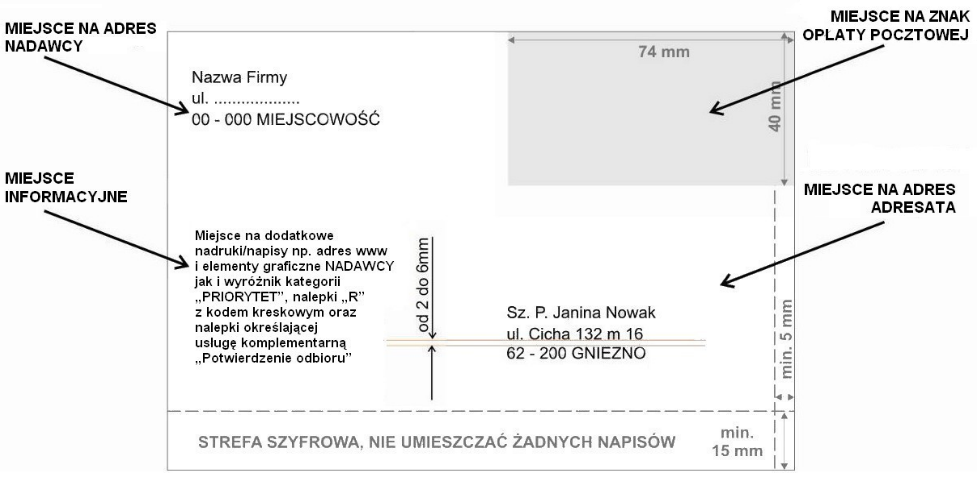 Nadawanie przesyłek W przypadku nadawania przesyłek listowych nierejestrowanych w obrocie krajowym 
i zagranicznym Nadawca zobowiązany jest każdorazowo przekazywać zestawienie zgodne z poniższymi wzorami:Wzór Zestawienia ilościowo – wartościowego dla przesyłek listowych nierejestrowanych w obrocie krajowym nadanych w dniu_____________Nazwa firmy: ......................................................... Adres: ................................................................................................Forma opłaty za przesyłki: Umowa ……………………………………….Przekazał/a ……..…………                 Odebrał/a ……………..             Data i godzina odbioru / przekazania ……...............Wzór Zestawienia ilościowo – wartościowego dla przesyłek listowych nierejestrowanych w obrocie zagranicznym nadanych w dniu_____________Nazwa firmy: ......................................................... Adres: ................................................................................................Forma opłaty za przesyłki: Umowa ……………………………………………….. Przekazał/a ……..…………                 Odebrał/a ……………..             Data i godzina odbioru / przekazania ……...............Zasady wypełniania pocztowej książki nadawczej:W przypadku nadawania przesyłek listowych rejestrowanych należy skorzystać z „Pocztowej książki nadawczej”. Pocztową książkę nadawczą wypełnia Nadawca, wpisując każdą przesyłkę rejestrowaną w oddzielnej pozycji. Nadając listy za pośrednictwem książki nadawczej należy:umieszczać u góry arkusza adresu nadawcy w pełnym brzmieniu (odcisk pieczątki firmowej) oraz w przypadku podpisanej umowy - formy uiszczenia opłaty,czytelnie wypełniać odpowiednie rubryki w książce, zgodnie z nadawanymi przesyłkami przypadku nadawania listów poleconych priorytetowych w rubryce uwagi, umieszczenie napisu „priorytet”,rubryki należy wypełniać zgodnie z nagłówkami i niedopuszczalne jest umieszczanie w nich dodatkowych informacji od nadawcy np. nr faktur, własnych symboli czy numeracji,w przypadku dokonania błędnego wpisu i jego wykreślenia bądź poprawienia należy poświadczyć ten fakt pisząc w kolumnie „uwagi” – „poprawiłem” lub „przekreśliłem” i złożyć podpis,nie stosować skrótów,wpisywać na oddzielne strony książki nadawczej przesyłki priorytetowe i przesyłki ekonomiczne,zachować kolejność wpisów w książce, która powinna być zgodna z kolejnością listów przekazanych do nadania.Dopuszcza się możliwość przekazywania Pocztowej książki nadawczej w wersji elektronicznej, w formacie uzgodnionej z Wykonawcą. Nadawca może korzystać z nalepek adresowych nakładu Wykonawcy lub może je generować z systemów informatycznych Wykonawcy, bądź korzystać z nalepek adresowych własnego nakładu, które wymagają zatwierdzenia przez Wykonawcę. Nalepki adresowe muszą być wypełnione zgodnie z regulaminami usług.Załącznik Nr II do Umowy …………………….Wykaz operacyjnySkładając ofertę w postępowaniu o udzielenie zamówienia na:na świadczenie usług pocztowych (bez znaczkowych) dla Centrum Spotkania Kultur w LublinieJa(My) niżej podpisany(i), reprezentując(y) firmę………………………………………………………………..Oświadczamy, że nie podlegamy wykluczeniu z postępowania o udzielenie zamówienia na podstawie art. 7 ust. 1 ustawy z dnia 15.04.2022 o szczególnych rozwiązaniach w zakresie przeciwdziałania wspieraniu agresji na Ukrainę oraz służących ochronie bezpieczeństwa narodowego (Dz.U. 2022 poz. 835 ze zm. dalej: PrzeciwAgrUkrainaU)*.……………………, dnia…………                                  ………....................….…..............……….(podpis i pieczątka osoby / osób uprawnionych                                   					                 do występowania w imieniu Wykonawcy)    lub  (podpis elektroniczny /kwalifikowany lub zaufany lub osobisty)*Zgodnie z art. 7 ust. 1 PrzeciwAgrUkrainaU z postępowania wyklucza się:a)wykonawcę oraz uczestnika konkursu wymienionego w wykazach określonych w rozporządzeniu
765/2006 i rozporządzeniu 269/2014 albo wpisanego na listę na podstawie decyzji w sprawie wpisu
na listę rozstrzygającej o zastosowaniu środka, o którym mowa w art. 1 pkt 3 PrzeciwAgrUkrainaU;
b)wykonawcę oraz uczestnika konkursu, którego beneficjentem rzeczywistym w rozumieniu ustawy
z dnia 1 marca 2018 r. o przeciwdziałaniu praniu pieniędzy oraz finansowaniu terroryzmu (Dz. U. z
2022 r. poz. 593 i 655) jest osoba wymieniona w wykazach określonych w rozporządzeniu 765/2006
i rozporządzeniu 269/2014 albo wpisana na listę lub będąca takim beneficjentem rzeczywistym od
dnia 24 lutego 2022 r., o ile została wpisana na listę na podstawie decyzji w sprawie wpisu na listę
rozstrzygającej o zastosowaniu środka, o którym mowa w art. 1 pkt 3 PrzeciwAgrUkrainaU;
c)wykonawcę oraz uczestnika konkursu, którego jednostką dominującą w rozumieniu art. 3 ust. 1
pkt 37 ustawy z dnia 29 września 1994 r. o rachunkowości (Dz. U. z 2021 r. poz. 217, 2105 i 2106),
jest podmiot wymieniony w wykazach określonych w rozporządzeniu 765/2006 i rozporządzeniu
269/2014 albo wpisany na listę lub będący taką jednostką dominującą od dnia 24 lutego 2022 r., o ile
został wpisany na listę na podstawie decyzji w sprawie wpisu na listę rozstrzygającej o zastosowaniu
środka, o którym mowa w art. 1 pkt 3 PrzeciwAgrUkrainaU.Zgodnie z art. 13 ust. 1 i 2 rozporządzenia Parlamentu Europejskiego i Rady (UE) 2016/679 z dnia 27 kwietnia 2016 r. w sprawie ochrony osób fizycznych w związku z przetwarzaniem danych osobowych i w sprawie swobodnego przepływu takich danych oraz uchylenia dyrektywy 95/46/WE (ogólne rozporządzenie o ochronie danych) (Dz. Urz. UE L 119 z 04.05.2016, str. 1), dalej „RODO”, informuję, że: administratorem Pani/Pana danych osobowych jest Centrum Spotkania Kultur w LubliniePlac Teatralny 1, 20-029 Lublin, zwane w dalszej treści Zamawiającym.z inspektorem ochrony danych osobowych zamawiającego można się kontaktować mailowo  iod@spotkaniakultur.com,Dane osobowe przetwarzane będą w celu (celach) niezbędnym do wypełnienia obowiązków prawnych ciążących na administratorze, polegających na:przeprowadzeniu postępowania i udzieleniu zamówienia poprzez zawarcie umowy,realizacji zawartej umowy;obsługi wynagrodzenia i innych świadczeń; ustalenia, dochodzenia lub obrony roszczeń;sprawozdawczych, statystycznych, archiwalnych oraz innych wynikających z obowiązujących przepisów prawa.Kategoria przetwarzanych danych osobowych: dane zwykłe - imię, nazwisko, zajmowane stanowisko i miejsce pracy, numer służbowego telefonu/faksu, służbowy adres email, a także dane identyfikujące wykonawcę biorącego udział w prowadzonym postępowaniu, tj. nazwę wykonawcy, siedzibę i adres wykonawcy, REGON, NIP, PESEL, adres zamieszkania, adres strony internetowej - jeżeli dane te zostały przez Oferenta podane w związku z prowadzonym postępowaniem (w szczególności w formularzu ofertowym lub innych dokumentach składających się na ofertę).Podstawa prawna przetwarzania danych osobowych: art. 6 ust. 1  lit. b, c, f rozporządzenia.Odbiorcami danych osobowych będą podmioty:upoważnione na podstawie decyzji administracyjnych, orzeczeń sądowych, tytułów wykonawczych;którym przekazanie danych osobowych następuje na podstawie wniosku lub zgody;którym administrator powierzy przetwarzanie danych osobowych;inne podmioty upoważnione na podstawie przepisów prawa (w szczególności w sytuacji skorzystania ze środków ochrony prawnej przez jakiegokolwiek Oferenta biorącego udział w postępowaniu).Odbiorcami danych osobowych będą również osoby lub podmioty, którym udostępniona zostanie dokumentacja postępowania.Dane osobowe będą przetwarzane przez okres 5 lat licząc od końca roku kalendarzowego, w którym umowa została wykonana lub postępowanie zostało zakończone bez zawarcia umowy, chyba że niezbędny będzie dłuższy okres przetwarzania np.: z uwagi na obowiązki archiwizacyjne, dochodzenie roszczeń lub inny obowiązek wymagany przez przepisy prawa powszechnie obowiązującego.Osoba, od której zbierane są jej dane osobowe ma prawo do:dostępu do swoich danych osobowych;sprostowania swoich danych osobowych;usunięcia swoich danych osobowych;ograniczenia przetwarzania swoich danych osobowych;wniesienia sprzeciwu wobec przetwarzanych swoich danych osobowych;przenoszenia swoich danych osobowych;wniesienia skargi do organu nadzorczego.Podstawą przetwarzania danych jest prowadzenie postępowania lub wykonywanie umowy a także wymogi ustawowe. Podanie danych osobowych, o których mowa w niniejszych postanowieniach, jest wymagane do przeprowadzenia postępowania. Niepodanie danych osobowych uniemożliwi zawarcie/realizację umowy na rzecz Udzielającego zamówienie.Dane osobowe nie będą: profilowaneZałącznik nr 1 do warunków przetargu poniżej 130 000,00 złFORMULARZ OFERTY Nazwa(y) Wykonawcy(ów) NIPREGONAdres(y) Wykonawcy(ów) Adres e-mail (na który zostanie przesłana korespondencja)Załącznik nr 3 do warunków przetargu poniżej 130 000,00 złPROJEKTOWANE POSTANOWIENIA UMOWY, KTÓRE ZOSTANĄ WPROWADZONE DO PRZYSZŁEJ UMOWYPrzedział wagowyPrzesyłki listowe nierejestrowanePrzesyłki listowe nierejestrowanePrzesyłki listowe nierejestrowanePrzesyłki listowe nierejestrowanePrzesyłki listowe nierejestrowanePrzesyłki listowe nierejestrowanePrzesyłki listowe nierejestrowanePrzedział wagowyEkonomiczneEkonomiczneEkonomicznePriorytetowePriorytetowePriorytetowePriorytetowePrzedział wagowyliczbacena jednostkowałączna wartośćłączna wartośćliczbacena jednostkowałączna wartośćFormat S do 500g Format M do 1000gFormat L do 2000g Przesyłki Polecone Format S do 500gFormat M do 1000gFormat L do 2000gRAZEMPrzedział wagowyPrzesyłki listowe nierejestrowanePrzesyłki listowe nierejestrowanePrzesyłki listowe nierejestrowanePrzesyłki listowe nierejestrowanePrzesyłki listowe nierejestrowanePrzesyłki listowe nierejestrowanePrzesyłki listowe nierejestrowanePrzesyłki listowe nierejestrowanePrzesyłki listowe nierejestrowanePrzesyłki listowe nierejestrowanePrzesyłki listowe nierejestrowanePrzesyłki listowe nierejestrowanePrzesyłki listowe nierejestrowanePrzedział wagowyEkonomiczneEkonomiczneEkonomiczneEkonomiczneEkonomicznePriorytetowePriorytetowePriorytetowePriorytetowePriorytetowePriorytetowePriorytetowePriorytetowePrzedział wagowyKraje europejskie (łącznie z Cyprem, całą Rosją i Izraelem)Kraje europejskie (łącznie z Cyprem, całą Rosją i Izraelem)Kraje pozaeuropejskieKraje pozaeuropejskieKraje pozaeuropejskieSTREFA "A"STREFA "A"STREFA "B"STREFA "B"STREFA "C"STREFA "C"STREFA "D"STREFA "D"Przedział wagowyliczbawartośćwartośćliczbawartośćliczba wartośćliczbawartośćliczba wartośćliczbawartośćdo 50 gponad 50 do 100 gponad 100 do 350gponad 350 do 500gponad 500 do 1000 g ponad 1000 do 2000g w tym: Usługi specjalnew tym: Usługi specjalnew tym: Usługi specjalnew tym: Usługi specjalnew tym: Usługi specjalnew tym: Usługi specjalnew tym: Usługi specjalnew tym: Usługi specjalnew tym: Usługi specjalnew tym: Usługi specjalnew tym: Usługi specjalnew tym: Usługi specjalnew tym: Usługi specjalnew tym: Usługi specjalneekspresRazem Usł. specjal.RAZEMZestawienie jednostek NADAWCY oraz odpowiadających im placówek nadawczych WykonawcyZestawienie jednostek NADAWCY oraz odpowiadających im placówek nadawczych WykonawcyZestawienie jednostek NADAWCY oraz odpowiadających im placówek nadawczych WykonawcyZestawienie jednostek NADAWCY oraz odpowiadających im placówek nadawczych WykonawcyZestawienie jednostek NADAWCY oraz odpowiadających im placówek nadawczych WykonawcyZestawienie jednostek NADAWCY oraz odpowiadających im placówek nadawczych WykonawcyZestawienie jednostek NADAWCY oraz odpowiadających im placówek nadawczych WykonawcyZestawienie jednostek NADAWCY oraz odpowiadających im placówek nadawczych WykonawcyZestawienie jednostek NADAWCY oraz odpowiadających im placówek nadawczych WykonawcyZestawienie jednostek NADAWCY oraz odpowiadających im placówek nadawczych WykonawcyZestawienie jednostek NADAWCY oraz odpowiadających im placówek nadawczych WykonawcyZestawienie jednostek NADAWCY oraz odpowiadających im placówek nadawczych WykonawcyZestawienie jednostek NADAWCY oraz odpowiadających im placówek nadawczych WykonawcyZestawienie jednostek NADAWCY oraz odpowiadających im placówek nadawczych WykonawcyJednostka organizacyjna NADAWCY Jednostka organizacyjna NADAWCY Jednostka organizacyjna NADAWCY Jednostka organizacyjna NADAWCY Jednostka organizacyjna NADAWCY Jednostka organizacyjna Wykonawcy - przyjmująca przesyłki w ramach UmowyJednostka organizacyjna Wykonawcy - przyjmująca przesyłki w ramach UmowyJednostka organizacyjna Wykonawcy - przyjmująca przesyłki w ramach UmowyJednostka organizacyjna Wykonawcy - przyjmująca przesyłki w ramach UmowyJednostka organizacyjna Wykonawcy- wydająca  przesyłki w ramach UmowyJednostka organizacyjna Wykonawcy- wydająca  przesyłki w ramach UmowyJednostka organizacyjna Wykonawcy- wydająca  przesyłki w ramach UmowyJednostka organizacyjna Wykonawcy- wydająca  przesyłki w ramach UmowyLp.Nazwa jednostki organizacyjnej NADAWCYSiedzibaSiedzibaAdres(ulica, nr)Punkt SiedzibaSiedzibaAdres(ulica, nr)Punkt SiedzibaSiedzibaAdres(ulica, nr)Lp.Nazwa jednostki organizacyjnej NADAWCYKod pocztowyMiejscowośćAdres(ulica, nr)Punkt Kod pocztowyMiejscowośćAdres(ulica, nr)Punkt Kod pocztowyMiejscowośćAdres(ulica, nr)123456789101112131Załącznik nr 4 do warunków przetargu poniżej 130 000,00 zł  Oświadczenie Wykonawcy o niepodleganiu wykluczeniu z postępowania na podstawie ustawy z dnia 15.04.2022 o szczególnych rozwiązaniach w zakresie przeciwdziałania wspieraniu agresji na Ukrainę oraz służących ochronie bezpieczeństwa narodowegoZałącznik nr 5 do warunków przetargu poniżej 130 000,00 złKLAUZULE INFORMACYJNE